春节期间食品药品安全消费警示2024 年春节将⾄，将迎来⼀ 年中⻝品消费和集中聚餐的⾼峰时期，为让⼴⼤ 消费者度过⼀ 个平安、健康、祥和的传统佳节，许昌市市场监督管理局在此提醒⼴⼤消费者 ，注意防范⻝品药品安全⻛险。⼀ 、⻝品安全消费提示（⼀ ）选购⻝品请注意消费者购买⻝品时，应选择持有营业执照、⻝品经营许可证的商家，要注意 查看⻝品外包装上的标识和产品说明书 ，注意产品的⼚名 、⼚址 、⽣产⽇期、保 质期等内容 ，不选购⽆⽣产企业名称 、⽆⽣产⽇期 、⽆出⼚地址的“三⽆ ”⻝品。 购买畜禽⾁要注意查看检验检疫合格证明 。谨慎购买“ ⽆证” 流动摊贩售卖的熟⾁ 、凉拌菜 、⻧菜等⻝品。（⼆ ）节⽇聚餐请注意消费者节⽇聚餐时应选择证照⻬全、安全卫⽣的餐饮单位就餐。点餐要注意 荤素搭配 ，营养均衡 ，合理搭配⾕类 、⾁类 、蛋类 、蔬菜 、⽔果等多种⻝物 。不 吃感官异常和未烧熟煮透的菜肴 。少吃或不吃⽣⻝⽔产品 。不⻝⽤野⽣动物、有 毒有害、来历不明的动植物。切忌暴饮暴⻝ 、过饮酒 ，以免引起⻝物中毒以外 的其他胃肠道症状或疾病。倡导使⽤公勺公筷公夹，按需点餐 ，节俭消费，⽂明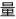 就餐 。⻝物打包存放时间不宜过⻓ ，⻝⽤前要再次加热。（三） ⽹络订餐请注意应选择证照信息、化等级信息等公示⻬全的餐饮服务单位。应选择近距离 的餐饮服务单位订购，尽缩短⻝物运送时间。收到餐⻝后，要检查包装是否完 整，餐⻝是否被污染等，并及时加⼯或⻝⽤，勿⻓时间存放，必要时可对⻝物⼆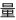 次加热 。严防⻛险隐患。（四）居家烹饪请注意消费者居家烹饪时，应养成良好卫⽣习惯，加⼯⽤具和⻝品原料⽣熟要分开， 烹调⻝品时要做到烧透煮熟，凉菜要现吃现做。⻝材原料购买要杜绝“三⽆ ”⻝品， 应以当季新鲜⻝材为主。不⻝⽤⽣蘑菇、发芽⼟⾖ 、未煮熟的⾖浆等。烹饪⻝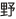 品应当烧熟煮透。隔夜⻝品、剩菜剩饭应及时放⼊冰箱内，从冰箱取出的冷藏⻝品，认真检查确认未变质后新烧煮透彻再⻝⽤ 。⽤餐后应做好厨具、餐饮具清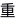 洁消毒。（五）特殊⼈群请注意⽼⼈ 、⼉童等免疫⼒低下⼈群尤其应注意饮⻝卫⽣ 。适度⻝⽤冷饮，切忌暴 饮暴⻝ 。注意饮⻝合理搭配 ，少⻝油腻和⽣ 、冷⻝品 。患有糖尿病 、⾼⾎压、⾼ ⾎脂等病症的⼈群，应少饮酒，多⻝富含纤维素、维⽣素的新鲜蔬菜、⽔果等清淡健康⻝品。⼆ 、药品安全消费提示药品属于特殊商品， 消费者在购买和使⽤药品时应注意：（ ⼀ ）购买药品时应选择持有《药品经营许可证》的零售药店或合法 的医疗机构，购买药品应当认准药品批准⽂号 “ 国药准字 ”，进⼝药品应当 认准进⼝药品注册证号，不要轻信夸⼤宣传的⼴告 。保健⻝品是具有保健 功能或者以补充维⽣素 、矿物质等营养物质为⽬的的⻝品，适宜于特定⼈群⻝⽤ ， 不可替代药品 。（ ⼆ ）处⽅药必须凭执业医师或执业助理医师处⽅才可调配 、购买和  使⽤ 。购买药品时应注意观察药品外包装的相关信息，如批准⽂号 、⽣产  ⽇期 、产品批号 、有效期 、贮存条件等 。使⽤药品前 ，应详细阅读药品使  ⽤说明书，注意药品⽤法⽤ 、不良反应及禁忌事项 。在正常⽤法⽤下  使⽤合格药品后出现过敏等药品不良反应的， 应及时报告药店或医疗机  构 。在使⽤药物时 ⼀ 定要按照医⽣的医嘱和说明书上的⽤药剂来服⽤ ，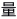 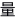 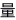 切勿随意改变药物的⽤ 。同时要注意药品的安全存放， 保证药品质 。（三）消费者进⾏⽹络购药时要查看⽹售药店是否公示《互联⽹药品 信息服务资格证书》以及《药品经营许可证》， 并核对相关资质是否在有 效期内 。⽹购的药品收到后，要查看药品外包装有⽆破损，核对药品实物 与包装 、说明书 、购买时与所展示的药品详情是否 ⼀ 致 。查看标签或说明书是否写明药品的通⽤名称 、功能主治 、⽤法⽤及注意事项等内容 。（四）若⽣病或身体不适，不要轻信电视 、⼴播 、⽹络所宣传的药品 、保健⻝品等， 应到正规医院就诊， 谨遵医嘱 。节日期间 ，消费者食用购买的食品或者在外就餐出现不适时 ，或发现有非   法售卖药品 、销售过期药品等现象 ，保存好消费凭证、就诊记录、检验报告、 剩余食品、呕吐物等相关证据，及时拨打市场监管局投诉举报电话 12315、12345，积极配合有关人员调查 ，维护自身合法权益。许昌市市场监督管理局2024 年  2⽉ 1 ⽇